Рабочий лист Схема движения группы.Парадное крыльцо – зона мастер-классов (2 этаж) – вестибюль (Голографическая инсталляция «Современная Россия») – Зона артефактов «До 1722» – «1722–1917» – «После 1917» – конференц-зал. Парадное крыльцо (на улице).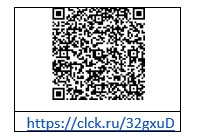 № 1. In the fresco inside the portico you can see the triumphant people of different jobs and nationalities. Look at the fronton of the building and find the name of their country. ____________________________________________________________________№ 2. The decorations in the fresco also include some frets reflecting the _________ and _________ revolution in the country. Choose two variants:industrial;space;  agricultural.№ 3. The building of the pavilion was built in the style of ‘Stalinist Empire’. This style combines the classical and Soviet elements. Look at the three orders of Greek architecture: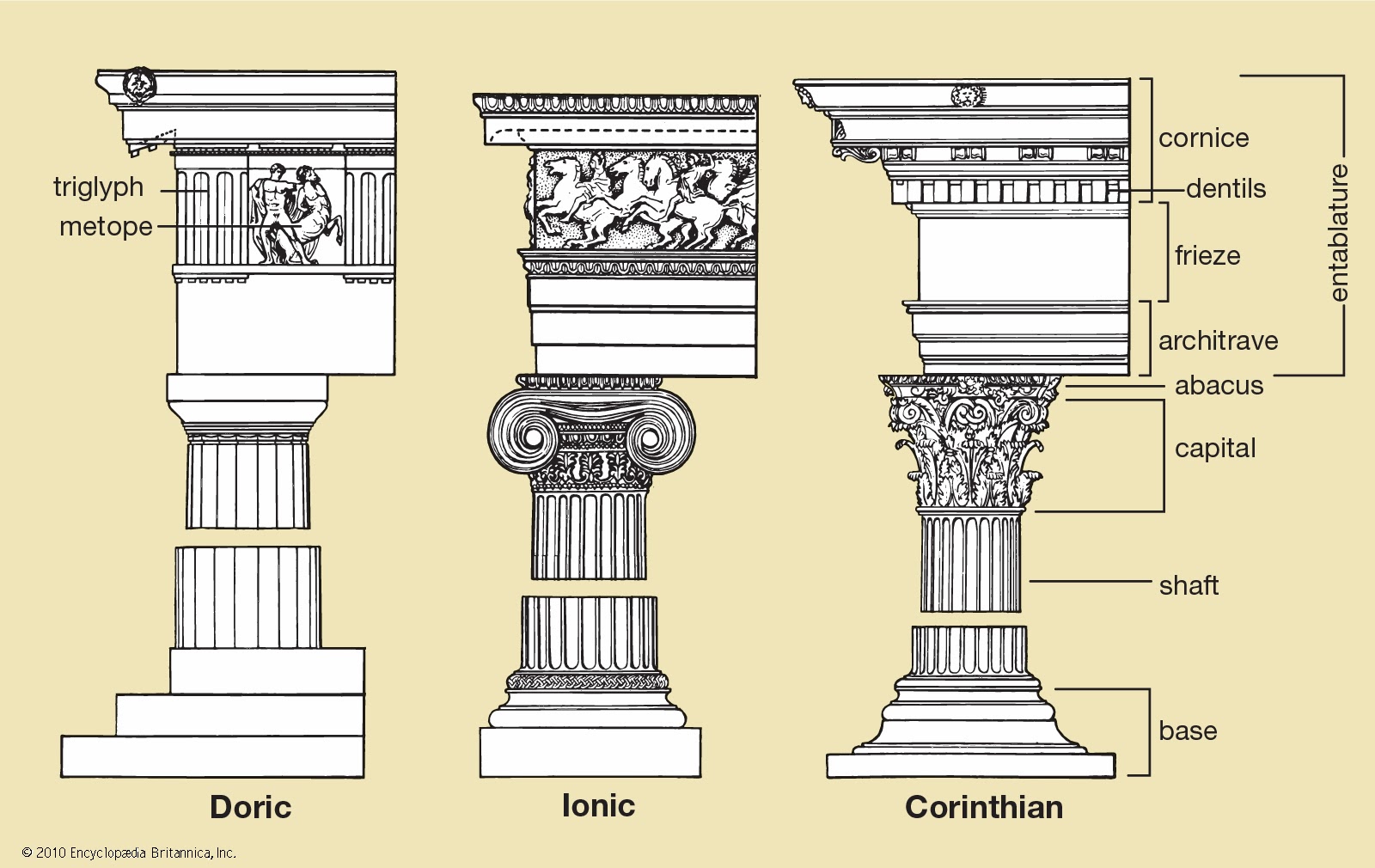 Look for the columns both outside and inside the building. Look at their capitals and identify the orders. ______________________________________________________________________________Зона мастер-классов (2 этаж).№ 4. Fill in the form.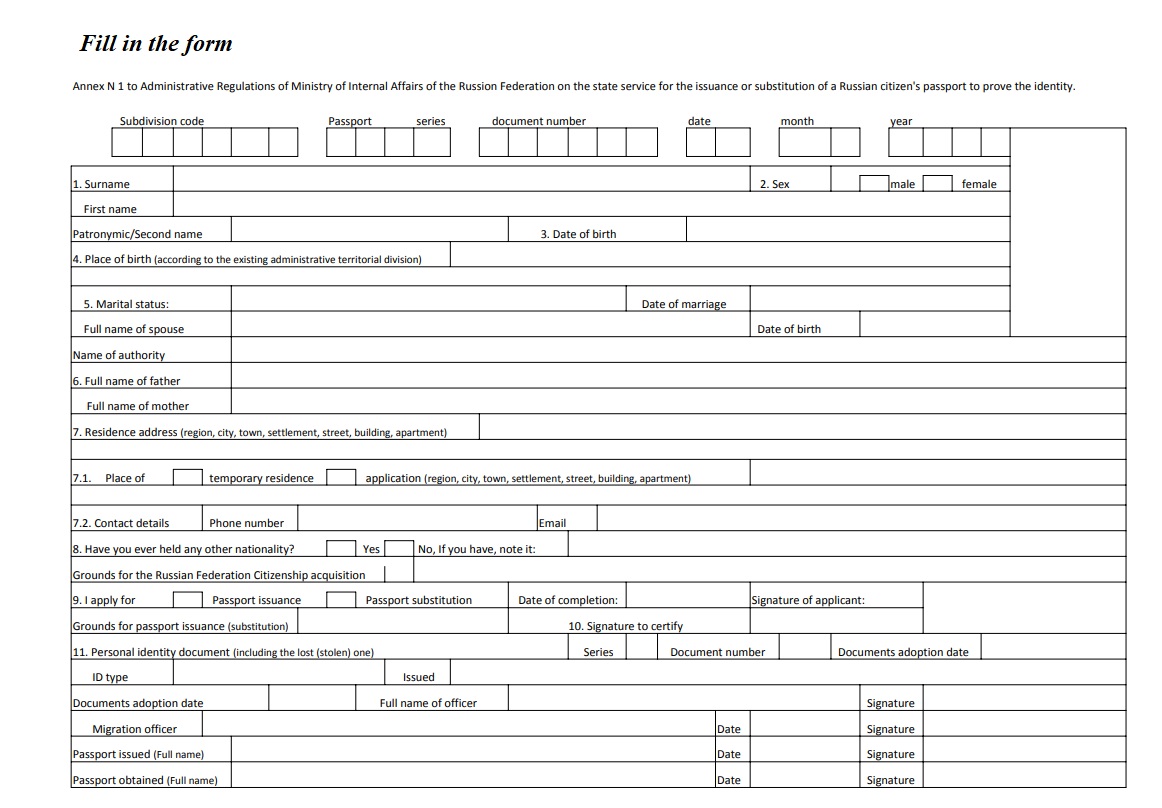 № 5. Writing. Дополните письмо вашему англоговорящему другу Нику необходмыми словами и знаками препинания. Адрес вашего друга: Россия, Москва, ул. Остоженка, д. 25, кв. 10._______________________________________________________________________________ _ _ _ Nick,Thank you for your _ _ _ _ _ _. It was great _ _    _ _ _ _  _ _ _ _ you!In your letter you asked me _ _ _ _ _ the procedure of obtaining an identity card. Well, here in Russia we don’t have ID cards. We have  _ _ _ _ _ _ _ _ _. This is the main _ _ _ _ _ _ _ _ which we use to _ _ _ _ _ _ _ our identity. Each person gets a  _ _ _ _ _ _ _ _ at the age of _ _. It’s very _ _ _ _ to do it. You just have to come to a Multifunctional Centre of Public and Municipal Services with a photo of yours and fill in a special _ _ _ _.I got mine last year. Now I’m looking forward to getting a driving licence! Ha- ha!That’s all for now. My favorite TV programme starts._ _ _ _ _  _ _ _ _  _ _ _ _!_ _ _ _ _ _ _ _ _ __ _ _ _ _ _ _ _ _ _ _ _ _ _ Голографическая инсталляция «Современная Россия».№ 6. Watch the installation and mark the statements as ‘True’, ‘False’ or ‘Not stated’.The Multifunctional Centers for Provision of State and Municipal Services have been with us for several decades. _____The interaction has become less stressful. _____Multifunctional Center for Provision of State and Municipal Services is the center of attraction for citizens living anywhere in the world. _____People come to the centre to solve political problems. _____Comfortable conditions are created for visitors who come to receive public services. _____ Зона артефактов «До 1722», «1722–1917» и «После 1917».№ 7. Match the words with their definitions.1.	Parchment.2.	Ink.3.	A quill.4.	A passport.5.	A paper knife.6.	A typewriter.7.	A certificate.8.	An abacus (pl. abaci or abacuses).9.	A presse papier.10.	An oath of allegiance.A machine with keys for producing alphabetical characters, numerals, and typographical symbols one at a time on paper inserted round a roller.An official document issued by a government, certifying the holder's identity and citizenship and entitling them to travel under its protection to and from foreign countries.An oath given by one party in a lawsuit at the request of the other party, affirming the truth of a fact which the first party relies upon but cannot prove (and which the second party cannot disprove), and which is treated as proving the fact in question; also called decisive oath, proof by oath.A coloured fluid or paste used for writing, drawing, printing, or duplicating.A simple device for calculating, consisting of a frame with rows of wires or grooves along which beads are slid.A stiff, flat, thin material made from the prepared skin of an animal, usually a sheep or goat, and used as a durable writing surface in ancient and medieval times.A tool used for opening envelopes, typically one shaped like a knife.A written grant by the sovereign or legislative power of a country, by which a body such as a city, company, or university is founded or its rights and privileges defined.The pointed end part of a pen, which distributes the ink on the writing surface.A small, heavy object for keeping loose papers in place.№ 8. Find the answers to the following questions: Зона артефактов «До 1722».When was the first version of the Table of Ranks issued?_____________________________________________________________________________ Зона артефактов «1722–1917».Who was the oath of allegiance, presented on display, written to?_____________________________________________________________________________What was mostly put on personal stamps?_____________________________________________________________________________ Зона артефактов «После 1917».What kind of reward was given to shock workers in the Soviet Union?_____________________________________________________________________________What is the name of the most popular typing device?_____________________________________________________________________________Конференц-зал.№ 9. Watch the film and answer the questions.What was the registration required for in the 17th century?legal relations, wills, grants of land or property; travelling abroad; employment.What did peasants need to leave for another province?a) a birth certificate; b) a roadway letter;c) a passport. Which inventions improved the methods of document production in the 19th century?a) printing and copy machines; b) the Internet and wi-fi;c) databases.4. What saves time on paperwork?a) a queue management system; b) a database; c) necessary information.5. What can be paid automatically?a) the personal fee; b) the ticket on a ship; c) the state fee.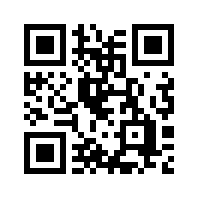 https://clck.ru/UREaj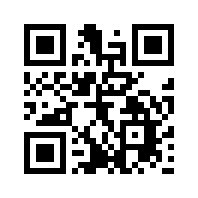 https://clck.ru/UPybZ«До 1722»«1722-1917»«После 1917»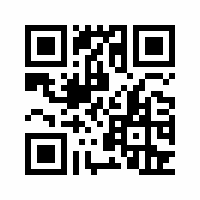 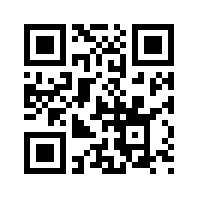 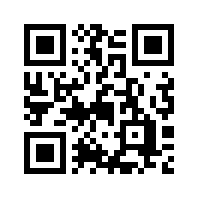 https://goo.su/6qRGhttps://clck.ru/UQAuhhttps://clck.ru/UPvjS12345678910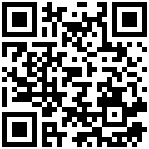 https://goo-gl.ru/8Duou